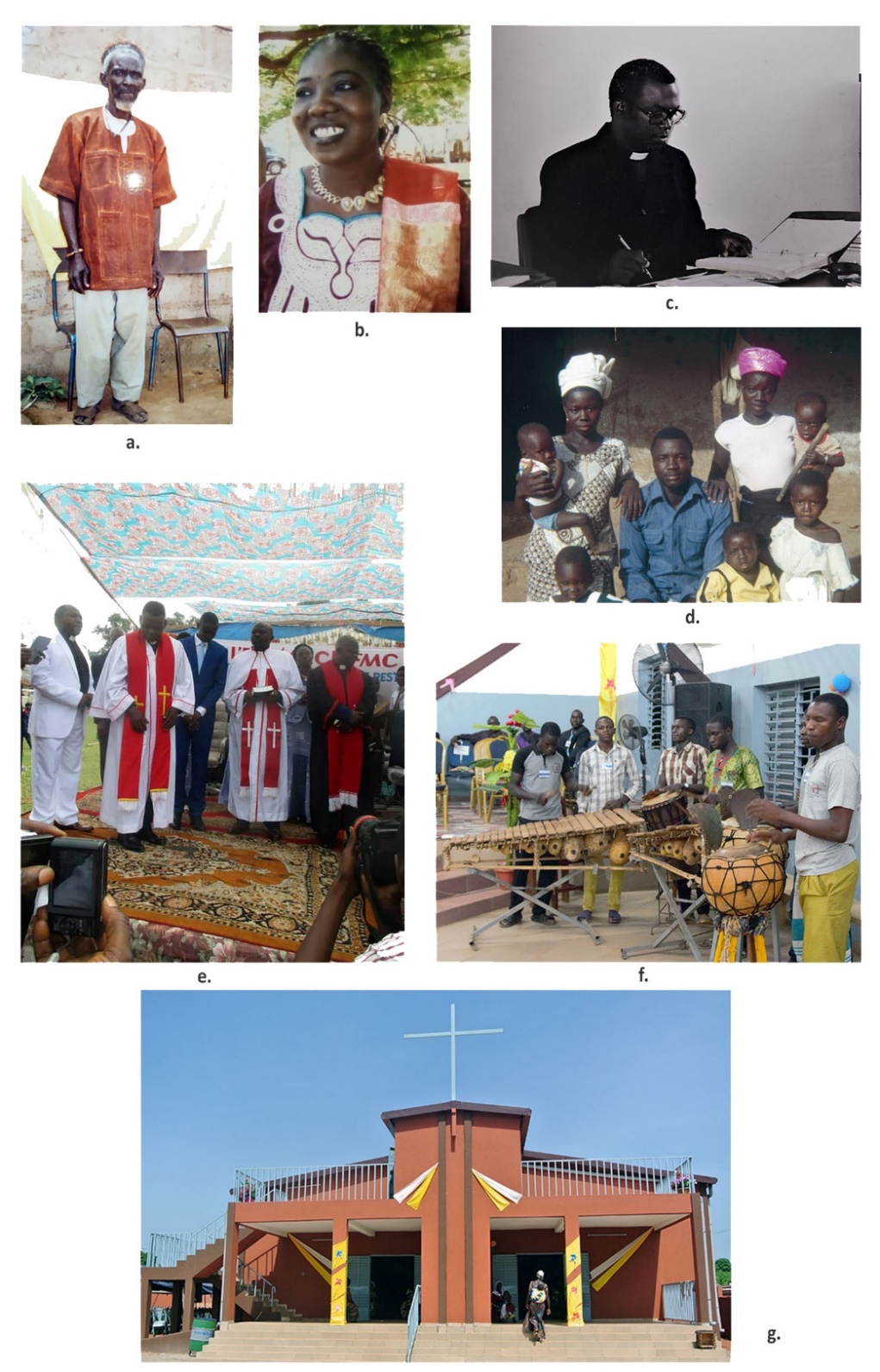 

A publication of the Dictionary of African Christian Biography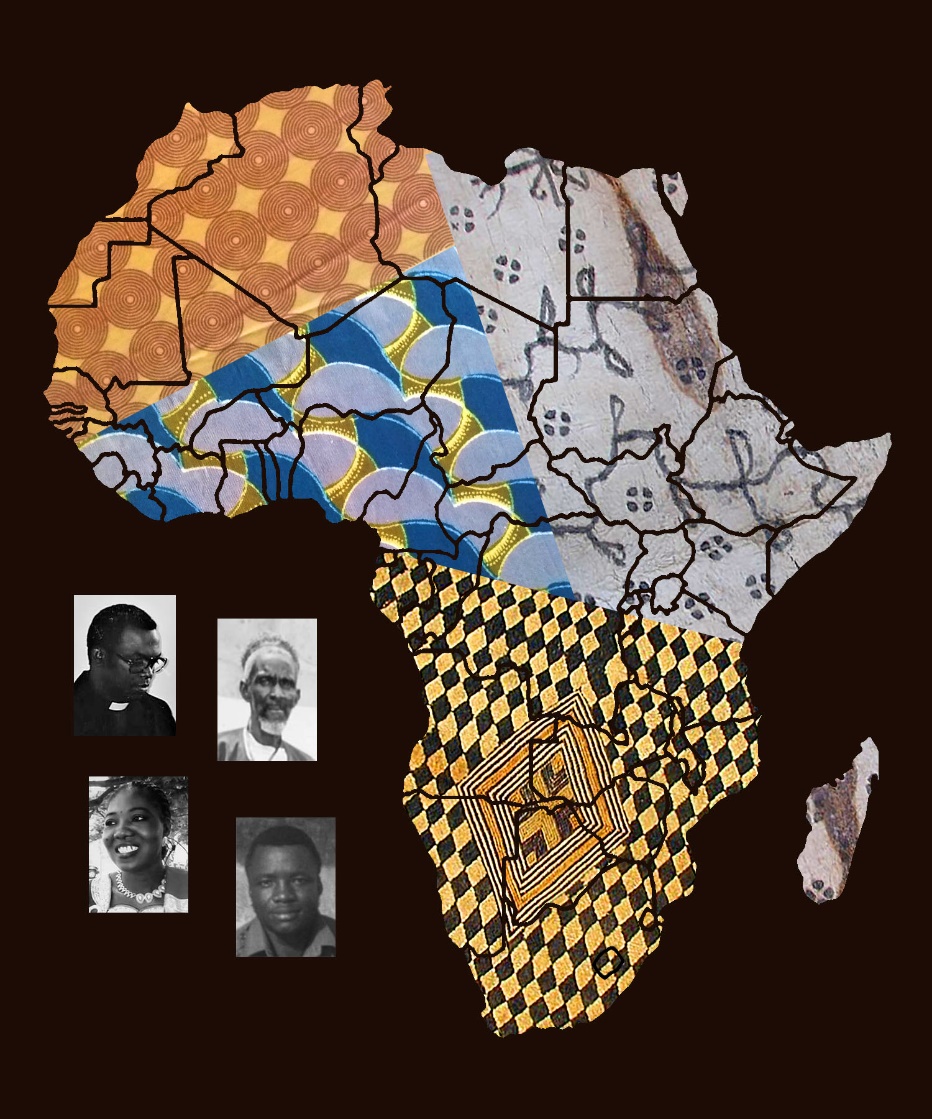 Journal of
 African
  Christian
  BiographyVol. 7, No. 2/3 (Apr-July 2022)Focus: Anabaptist-Mennonite Movement in AfricaDOUBLE ISSUEBILINGUAL (ENGLISH)